Parliamentary performance report cardLegislative Assembly for the Australian Capital Territory, 2013MeasureScoreRatingLegislation1.	a) 	Average time taken between introduction and passage of bills50 days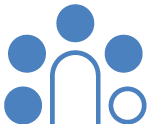 	b) 	Average time each bill is debated45 mins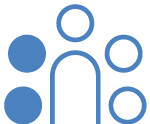 	c) 	Number of closure motions on bills agreed to 
(percentage of bills passed)Nil(0%)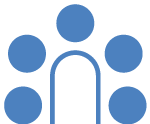 	d) 	Number of bills introduced and passed on the same day 
(percentage of bills passed)Nil(0%)2.	a) 	Percentage of bills considered by scrutiny of bills committee100%	b) 	Percentage of bills referred to standing committee7%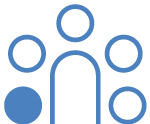 Scrutiny3. 		Number of non-executive bills enacted (percentage of bills enacted)4/52(8%)4. 		Number of non-government amendments to bills agreed to 
(percentage of all amendments)7/67(10%)5. 		Percentage of questions on notice answered96%6. 		Percentage of committee reports responded to by government87.5%7. 		Average number of questions without notice asked of each minister per year3438. 		Percentage of time spent on non-government business56%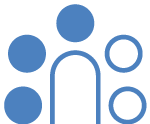 9. 		Number of non-government chairs of committees 
(percentage of all committees)4/8(50%)Representation/Accessibility10.	a)	Number of submissions and witnesses per Committee inquiry12/73	b) 	Average number of constituent matters referred to ministers by non-executive Members in a year67Symbol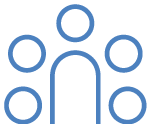 RatingVery unhealthy
Completely dominated by governmentVery healthy
Highly democratic 
and balanced